        ДЕБАТНИ ТУРНИР   2022 –ПРВИ КОНЦЕПТУАЛНИ ТУРНИР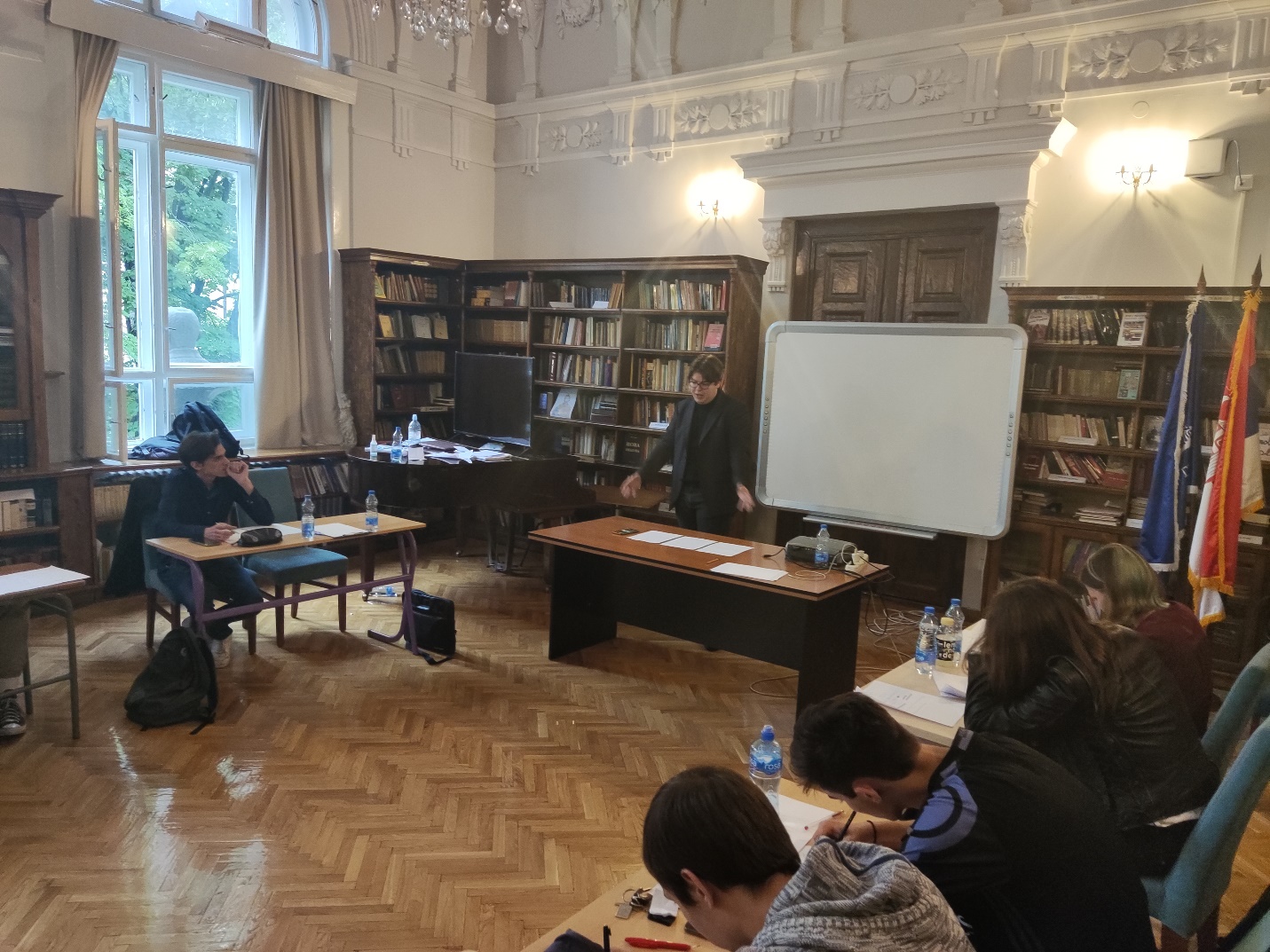 Током последњег викенда  у месецу мају 2022. године, одржан је  Дебатни турнир Треће београдске гимназије. Овај турнир је налик претходним био хуманитарни али за разлику од свих претходних – први концептуални турнир. Учествовало је преко 20 тимова, 34 дебатера, који су се такмичили у тзв. 4 собе. Судило је 10 судија,  уз велику организациону и техничку подршку Отворене комуникације. Дизајн постера је дело Иве Шеровић, фотогрaфисали су Драган Суботић и Дуња Дрндаревић. У финалу су  такмичари дебатовали на тему: ,, Овај дом жали због превасходно компетативног карактера  дебате''. Проглашење победника је обављено у клубу Фидел где су додељени и пехари.Најбољи говорници су:1.Страхиња Батањски (Дебатни клуб Прве београдске гимназије)2.Тара Стојановић ( Дебатни клуб Треће београдске гимназије)3.Марко Васиљевић ( Дебатни клуб ЕТШ Никола Тесла)4.Павле Мратинковић (Дебатни клуб Треће београдске гимназије)5.Јована Павловић ( Дебатни клуб Пете београдске гимназије)Што се тимова тиче, прво мeсто су освојиле Тара Стојановић (Дебатни клуб Треће београдске гимназије) и Катарина Малешевић  (Дебатни клуб Четрнаесте београдске гимназије)Захваљујемо се свим учесницима, организаторима, бившим и садашњим члановима Дебатног клуба Треће београдске гимназије, волонтерима, студентској дебатној мрежи Отворена комуникација, спонзорима и свим љубитељима дебатне вештине.извештај приредила: руководилац ДК ТБГ, Зорана Матићевић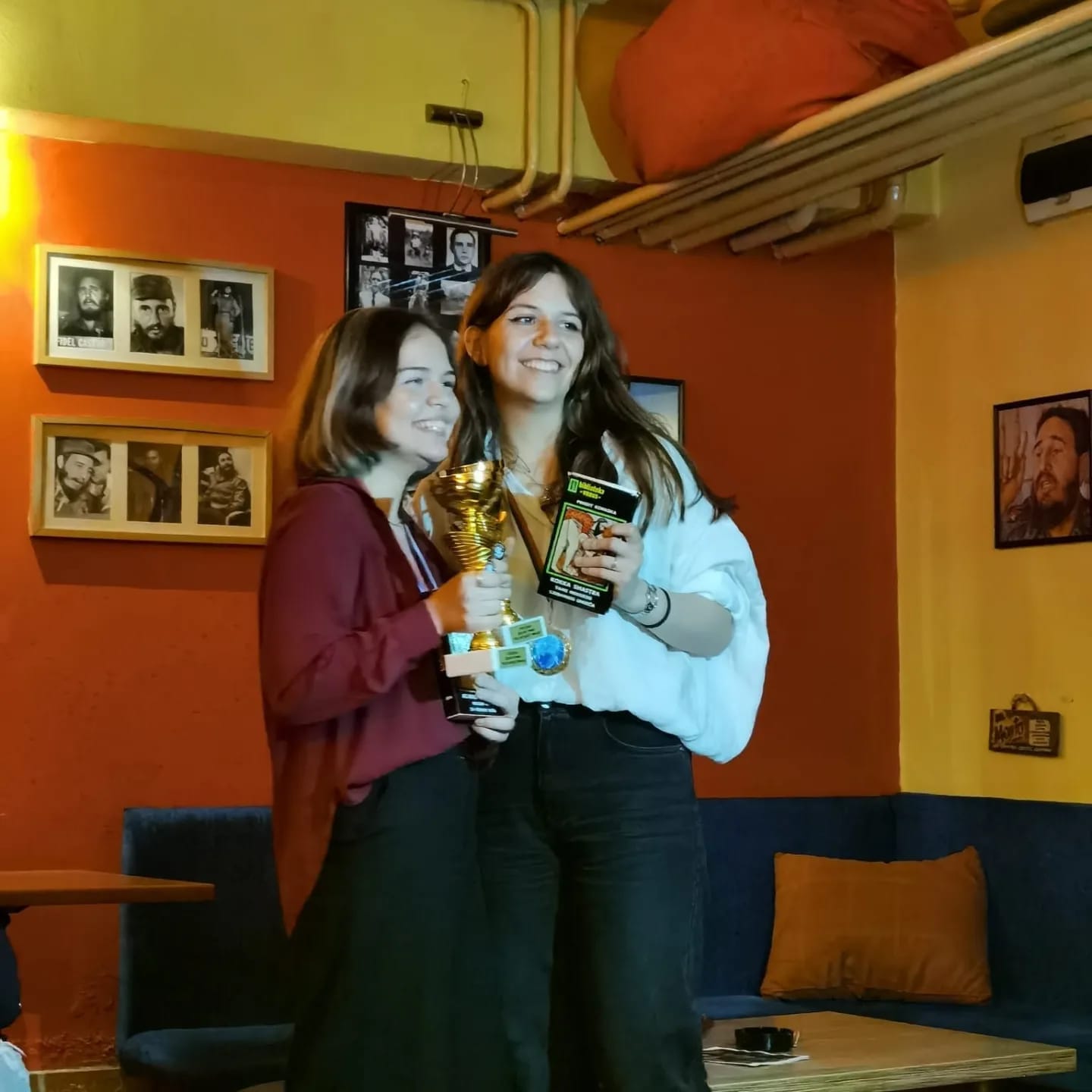 